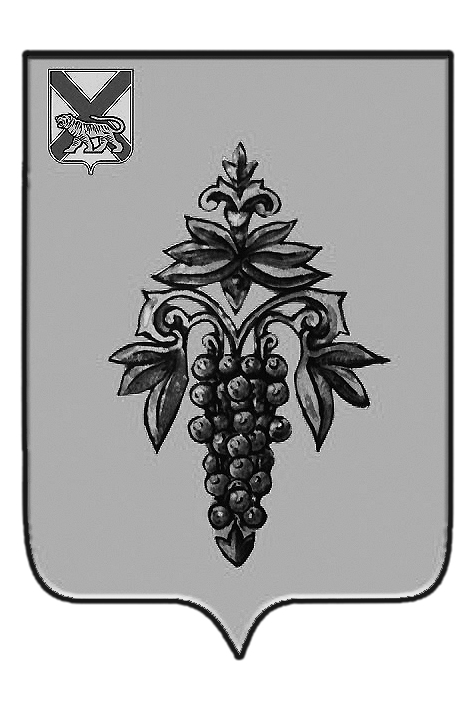 ДУМА ЧУГУЕВСКОГО МУНИЦИПАЛЬНОГО ОКРУГА Р  Е  Ш  Е  Н  И  ЕВ соответствии со статьей 41 Федерального закона от 06 октября 2003 года № 131-ФЗ «Об общих принципах организации местного самоуправления в Российской Федерации» в связи с  отсутствием устава Чугуевского муниципального округа, Дума Чугуевского муниципального округа РЕШИЛА:1. Наделить Думу Чугуевского муниципального округа правами юридического лица.2.Утвердить Положение о Думе Чугуевского муниципального округа (прилагается).3. Уполномочить Евченко Веру Ивановну – главного специалиста правового управления администрации Чугуевского муниципального района  выступить в качестве заявителя при подаче документов в Межрайонную инспекцию ФНС № 4 по Приморскому  краю и осуществить все необходимые регистрационные действия.Председатель Думы Чугуевского муниципального округа						Е.В.ПачковУТВЕРЖДЕНО решением ДумыЧугуевского муниципального округаот «27» марта 2020 № 14ПОЛОЖЕНИЕо Думе Чугуевского муниципального округа I. Общие положения1.1. Дума Чугуевского муниципального округа  - постоянно действующий представительный орган местного самоуправления Чугуевского муниципального округа.1.2. Правовой основой организации Думы Чугуевского муниципального округа является Конституция Российской Федерации, законодательство Российской Федерации и Приморского края, Устав Чугуевского муниципального округа, Регламент Думы Чугуевского муниципального округа, настоящее Положение, решения Думы Чугуевского муниципального округа. 1.3. Дума Чугуевского муниципального округа является юридическим лицом – муниципальное казенное учреждение, имеет на праве оперативного управления обособленное имущество, вправе от своего имени приобретать и осуществлять имущественные и неимущественные права и обязанности, может быть истцом и ответчиком в суде, имеет печать, штамп, бланк с соответствующей символикой.1.4. Юридический адрес и местонахождение Думы Чугуевского муниципального округа: Приморский край, с. Чугуевка, ул. 50 лет Октября, 193.1.5. Полное наименование - Дума Чугуевского муниципального округа.Сокращенное наименование – Дума Чугуевского муниципального округа.II. Полномочия Думы Чугуевского муниципального округа2.1. В исключительной компетенции Думы Чугуевского муниципального округа находятся:1) принятие Устава Чугуевского муниципального округа и внесение в него изменений и дополнений;2) утверждение бюджета Чугуевского муниципального округа и отчета о его исполнении;3) установление, изменение и отмена местных налогов и сборов в соответствии с законодательством Российской Федерации о налогах и сборах;4) утверждение стратегии социально-экономического развития Чугуевского муниципального округа;5) определение порядка управления и распоряжения имуществом, находящимся в муниципальной собственности;6) определение порядка принятия решений о создании, реорганизации и ликвидации муниципальных предприятий, а также об установлении тарифов на услуги муниципальных предприятий и учреждений, выполнение работ, за исключением случаев, предусмотренных федеральными законами;7) определение порядка участия Чугуевского муниципального округа в организациях межмуниципального сотрудничества;8) определение порядка материально-технического и организационного обеспечения деятельности органов местного самоуправления;9) контроль за исполнением органами местного самоуправления и должностными лицами местного самоуправления полномочий по решению вопросов местного значения;10) принятие решения об удалении главы Чугуевского муниципального округа в отставку;11) утверждение правил благоустройства территории Чугуевского муниципального округа.2.2. К иным полномочиям Думы Чугуевского муниципального округа относятся:1) принятие, предусмотренных Уставом Чугуевского муниципального округа, решений, связанных с преобразованием муниципального округа, изменением границ Чугуевский муниципального округа;2) установление официальных символов Чугуевского муниципального округа и порядка их официального использования;3) принятие решения о проведении местного референдума 4) назначение выборов депутатов Думы Чугуевского муниципального округа;5) определение порядка проведения конкурса по отбору кандидатур на должность главы Чугуевского муниципального округа;6) избрание главы Чугуевского муниципального округа из числа кандидатов, представленных конкурсной комиссией по результатам конкурса;7) принятие порядка реализации правотворческой инициативы граждан;8) установление порядка организации и осуществления территориального общественного самоуправления, условий и порядка выделения средств из местного бюджета, а также принятие порядка регистрации устава территориального общественного самоуправления;9) назначение старосты сельского населенного пункта Чугуевского муниципального округа;10) назначение публичных слушаний и опросов граждан, а также определение порядка проведения таких слушаний, опросов;11) назначение и определение порядка проведения собраний граждан, конференций граждан (собрание делегатов);12) утверждение документов территориального планирования Чугуевского муниципального округа и иной градостроительной документации в соответствии с Градостроительным кодексом Российской Федерации;13) определение порядка организации и проведения публичных слушаний и общественных обсуждений  по вопросам градостроительной  деятельности. 14) утверждение Регламента Думы Чугуевского муниципального округа;15) формирование избирательной комиссии Чугуевского муниципального округа;16) установление в соответствии с действующим законодательством денежного содержания выборных должностных лиц местного самоуправления, осуществляющих свои полномочия на постоянной основе;17) установление в соответствии с действующим законодательством размеров должностных окладов муниципальных служащих, а также размеров ежемесячных и иных дополнительных выплат и порядка их осуществления;18) осуществление права законодательной инициативы в Законодательном Собрании Приморского края;19) заслушивание ежегодных отчетов главы Чугуевского муниципального округа о результатах его деятельности, деятельности администрации Чугуевского муниципального округа и иных подведомственных главе муниципального округа органов местного самоуправления, в том числе о решении вопросов, поставленных Думой Чугуевского муниципального округа;20) утверждение структуры администрации Чугуевского муниципального округа по представлению главы муниципального округа – главы администрации Чугуевского муниципального округа;21) образование Контрольно-счетного комитета Чугуевского муниципального округа, назначение на должность председателя Контрольно-счетного комитета Чугуевского муниципального округа;22) принятие решений об учреждении межмуниципальных хозяйственных обществ, создании некоммерческих организаций;24) осуществление иных полномочий, отнесенных к ведению Думы Чугуевского муниципального округа федеральным законодательством, законодательством Приморского края, Уставом Чугуевского муниципального округа.III. Структура и организационные основы деятельности  Думы Чугуевского муниципального округа3.1. Дума Чугуевского муниципального округа состоит из 15 депутатов, избираемых на муниципальных выборах, на основе всеобщего равного и прямого избирательного права при тайном голосовании сроком на пять лет. 3.2. Дума Чугуевского муниципального округа может осуществлять свои полномочия в случае избрания не менее двух третей от установленной численности депутатов Думы.3.3. Основной формой работы Думы Чугуевского муниципального округа является заседание. Заседания Думы проводятся в порядке, установленном Уставом Чугуевского муниципального округа и Регламентом Думы Чугуевского муниципального округа.3.4. Для осуществления своей деятельности Дума Чугуевского муниципального округа избирает председателя Думы, заместителя председателя Думы, формирует постоянные комиссии, создает иные рабочие органы предусмотренные Регламентом Думы Чугуевского муниципального округа.3.5. Для организационного, информационного, правового, материально-технического обеспечения деятельности Думы формируется организационный отдел Думы.Структура и штатная численность организационного отдела Думы определяется  решением Думы Чугуевского муниципального округа.IV. Председатель Думы Чугуевского муниципального округа4.1. Деятельность Думы Чугуевского муниципального округа организует председатель, избираемый в порядке, определенном Регламентом Думы Чугуевского муниципального округа.Председатель Думы Чугуевского муниципального округа осуществляет свои полномочия на непостоянной основе. 4.2. Председатель Думы Чугуевского муниципального округа издает распоряжения по вопросам организации деятельности Думы Чугуевского муниципального округа. 4.3. Полномочия председателя Думы Чугуевского муниципального округа начинаются с момента его избрания и прекращаются со дня начала работы Думы Чугуевского муниципального округа нового созыва или досрочно в случаях, установленных действующим законодательством, Уставом Чугуевского муниципального округа и Регламентом Думы Чугуевского муниципального округа.4.4. Председатель Думы Чугуевского муниципального округа: 1) руководит подготовкой заседаний Думы Чугуевского муниципального округа;2) созывает, открывает и ведет заседания Думы Чугуевского муниципального  округа, осуществляет предусмотренные Регламентом Думы Чугуевского муниципального округа полномочия председательствующего;3) доводит до сведения депутатов Думы Чугуевского муниципального округа, главы муниципального округа - главы администрации Чугуевского муниципального округа, прокурора Чугуевского округа время и место проведения заседаний Думы Чугуевского муниципального округа, а также проект повестки заседаний Думы Чугуевского муниципального округа;4) осуществляет общее руководство работой организационного отдела Думы Чугуевского муниципального округа;5) является представителем нанимателя (работодателем) в отношении работников Думы Чугуевского муниципального округа в соответствии с трудовым законодательством, пользуется правом найма и увольнения работников, налагает дисциплинарные взыскания, решает вопросы об их поощрении, а также другие вопросы в соответствии с трудовым законодательством; 6) оказывает содействие депутатам Думы Чугуевского муниципального округа в осуществлении ими своих полномочий, организует обеспечение их необходимой информацией;7) принимает меры по обеспечению гласности и учету общественного мнения в работе Думы Чугуевского муниципального округа;8) организует в Думе Чугуевского муниципального округа прием граждан, рассмотрение обращений, заявлений и жалоб;9) подписывает решения Думы Чугуевского муниципального округа и протоколы заседаний;10) подписывает от имени Думы Чугуевского муниципального округа исковые заявления, направляемые в суды общей юрисдикции и арбитражные суды в случаях, предусмотренных федеральными законами, законами Приморского края, Уставом Чугуевского муниципального округа;11) координирует деятельность постоянных комиссий и других органов Думы Чугуевского муниципального округа;12) утверждает смету расходов Думы Чугуевского муниципального округа;13) предлагает кандидатуру заместителя председателя Думы Чугуевского муниципального округа;14) предлагает перечень постоянных депутатских комиссий Думы Чугуевского муниципального округа;15) открывает и закрывает расчетные счета Думы Чугуевского муниципального округа;16) осуществляет управление и (или) распоряжение средствами местного бюджета, направляемыми на обеспечение Думы Чугуевского муниципального округа;17) обладает правом внесения на рассмотрение Думе Чугуевского муниципального округа проектов решений Думы Чугуевского муниципального округа;18) представляет Думу Чугуевского муниципального округа в отношениях с органами государственной власти, органами местного самоуправления, юридическими лицами и гражданами;19) представляет без доверенности Думу Чугуевского муниципального округа в правоохранительных и судебных органах, выдает доверенности от имени Думы Чугуевского муниципального округа;20) ежегодно отчитывается о работе Думы Чугуевского муниципального округа на заседании Думы Чугуевского муниципального округа;21) осуществляет иные полномочия, определенные действующим законодательством, Уставом Чугуевского муниципального округа, настоящим Положением, решениями Думы Чугуевского муниципального округа. V. Заместитель председателя Думы Чугуевского муниципального округа5.1. Заместитель председателя Думы Чугуевского муниципального округа избирается из числа депутатов по предложению председателя Думы Чугуевского муниципального округа в соответствии с Регламентом Думы Чугуевского муниципального округа. Заместитель председателя Думы Чугуевского муниципального округа осуществляет свои полномочия на непостоянной основе.5.2. Заместитель председателя Думы Чугуевского муниципального округа выполняет по поручению председателя Чугуевского муниципального округа отдельные его функции и замещает председателя Думы Чугуевского муниципального округа в случае его отсутствия или невозможности осуществления им своих полномочий либо выполняет его функции в случае досрочного прекращения полномочий председателя Думы Чугуевского муниципального округа до вступления в должность нового председателя Думы Чугуевского муниципального округа.5.3. Полномочия заместителя председателя Думы Чугуевского муниципального округа начинаются со дня его избрания и прекращаются со дня начала работы Думы Чугуевского муниципального округа нового созыва или досрочно в случаях, установленных действующим законодательством, Регламентом Думы Чугуевского муниципального округа.5.4. Заместитель председателя Думы Чугуевского муниципального округа подотчетен председателю Думы Чугуевского муниципального округа и Думе Чугуевского муниципального округа.VI. Депутаты Думы Чугуевского муниципального округа6.1. Депутаты Думы Чугуевского муниципального округа избираются на муниципальных выборах по мажоритарной избирательной системе относительного большинства по одномандатным избирательным округам. 6.2. Депутатом Думы Чугуевского муниципального округа может быть избран гражданин Российской Федерации, достигший на день голосования 18 лет. 6.3. Депутаты Думы осуществляют свою деятельность на непостоянной основе.6.4. Формами депутатской деятельности являются:1) участие в заседаниях Думы Чугуевского муниципального округа;2) участие в работе  постоянных комиссий и других органов Думы Чугуевского муниципального округа;3) подготовка и внесение проектов решений на рассмотрение Думы Чугуевского муниципального округа;4) участие в выполнении поручений Думы Чугуевского муниципального округа;5) обращение депутата и депутатский запрос;6) работа с избирателями.6.5. Статус депутата Думы и ограничения, связанные с таким статусом  устанавливаются  федеральным законодательством, Уставом Чугуевского муниципального округа.6.6. Гарантии осуществления полномочий депутата Думы Чугуевского муниципального округа устанавливаются законом Приморского края, Уставом Чугуевского муниципального округа.6.7. Права, обязанности и ответственность депутата Думы Чугуевского муниципального округа установлены федеральным законом, законом Приморского края, Уставом Чугуевского муниципального округа.6.8. Депутат Думы представляет интересы своих избирателей и всего населения Чугуевского муниципального округа.6.9. Депутат Думы Чугуевского муниципального округа досрочно прекращает  полномочия в случаях установленных действующим законодательством, Уставом Чугуевского муниципального округа.VII. Досрочное прекращение полномочий Думы Чугуевского муниципального округа7.1. Полномочия Думы Чугуевского муниципального округа могут быть досрочно прекращены в случае:1) принятия Думой Чугуевского муниципального округа решения о самороспуске;2) вступления в силу решения Приморского краевого суда о неправомочности данного состава депутатов Думы Чугуевского муниципального округа, в том числе в связи со сложением депутатами своих полномочий;3) вступления в силу закона Приморского края о роспуске Думы Чугуевского муниципального округа;4) преобразования Чугуевского муниципального округа, осуществляемого в соответствии с частью 7 статьи 13 Федерального закона от 06 октября 2003 года № 131-ФЗ «Об общих принципах организации местного самоуправления в Российской Федерации», а также в случае упразднения Чугуевского муниципального округа;5) в случае увеличения численности избирателей Чугуевского муниципального округа более чем на 25 процентов, произошедшего вследствие изменения границ муниципального образования.7.2. Досрочное прекращение полномочий Думы Чугуевского муниципального округа влечет досрочное прекращение полномочий его депутатов.VIII. Осуществление Думой Чугуевского муниципального округа контрольных функций8.1. Дума Чугуевского муниципального округа осуществляет контроль за исполнением органами местного самоуправления и должностными лицами местного самоуправления полномочий по решению вопросов местного значения.8.2. Контроль за исполнением органами и должностными лицами местного самоуправления Чугуевского муниципального округа осуществляется путем:1) заслушивания на заседаниях Думы Чугуевского муниципального округа отчетов должностных лиц местного самоуправления Чугуевского муниципального округа;2) заслушивания ежегодного отчета главы муниципального - главы администрации Чугуевского муниципального округа о результатах его деятельности, деятельности администрации Чугуевского муниципального округа, в том числе о решении вопросов, поставленных Думой Чугуевского муниципального округа;3) проведения депутатской проверки, назначаемой решением Думы Чугуевского муниципального округа. Для проведения проверки создается  временная депутатская комиссия.4) контроля за исполнением нормативных и иных правовых актов Думы Чугуевского муниципального округа.IX. Ответственность Думы Чугуевского муниципального округа перед населением9.1. Дума Чугуевского муниципального округа представляет население Чугуевского муниципального округа и несет ответственность перед ним в соответствии с федеральными законами.9.2. Дума Чугуевского муниципального округа несет ответственность за принимаемые решения в соответствии с действующим законодательством.от 27.03.2020г.   № 14  О наделении Думы Чугуевского муниципального округа правами юридического лицаО наделении Думы Чугуевского муниципального округа правами юридического лица